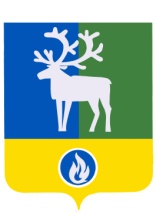 СЕЛЬСКОЕ ПОСЕЛЕНИЕ КАЗЫМБЕЛОЯРСКИЙ РАЙОН	ХАНТЫ-МАНСИЙСКИЙ АВТОНОМНЫЙ ОКРУГ – ЮГРА 	проектАДМИНИСТРАЦИЯ СЕЛЬСКОГО ПОСЕЛЕНИЯ КАЗЫМПОСТАНОВЛЕНИЕот __________2016 года                               			                                      № Об установлении размера платы за пользование жилым помещением (платы                    за наем) для нанимателей жилых помещений по договорам социального найма и договорам найма жилых помещений государственного и муниципального жилищного фонда сельского поселения КазымВ соответствии с Жилищным кодексом Российской Федерации, постановлением администрации сельского поселения Казым от 17 февраля 2015 года № 14                           «Об утверждении положения о порядке расчета размера платы за пользование жилым помещением (платы за наем) для нанимателей жилых помещений по договорам социального найма и договорам найма жилых помещений государственного и муниципального жилищного фонда сельского поселения Казым»  п о с т а н о в л я ю:1. Установить размер платы за пользование жилым помещением (платы за наем) для нанимателей жилых помещений по договорам социального найма и договорам найма жилых помещений государственного и муниципального жилищного фонда сельского поселения Казым согласно приложению к настоящему постановлению.2. Опубликовать настоящее постановление в бюллетене «Официальный вестник сельского поселения Казым».3. Настоящее постановление вступает в силу после его официального опубликования и распространяется на правоотношения, возникшие с 01 ноября 2016 года.4. Контроль за выполнением постановления возложить на заместителя главы муниципального образования, заведующего сектором организационной деятельности администрации сельского поселения Казым Бочкареву В.Н.Глава сельского поселения								А.Х.НазыроваПРИЛОЖЕНИЕк постановлению администрациисельского поселения Казым                                                                                                  от _____________ года № ____Р А З М Е Рплаты за пользование жилым помещением (платы за наем) для нанимателей жилых помещений по договорам социального найма и договорам найма жилых помещений государственного и муниципального жилищного фонда сельского поселения Казым______________________НаименованиеЕдиница измеренияРазмер платы за  пользование жилым  помещением (плата за наем) в месяц, рублей за кв. метр без НДС 1231. Наем жилого помещения в домах капитального исполнениякв. метр общей площади3,682. Наем жилого помещения в общежитиях капитального исполнениякв. метр общей площади3,683. Наем жилого помещения в домах деревянного исполнениякв. метр общей площади3,504. Наем жилого помещения в общежитиях деревянного исполнениякв. метр общей площади3,50